Прогноз возможных чрезвычайных ситуацийна территории Кировской области на 11 мая 2020 года(подготовлено на основе информации Кировского ЦГМС – филиала ФГБУ «Верхне-Волжское УГМС», управления ФС по надзору в сфере защиты прав потребителей и благополучия человека по Кировской области, Управления ГИБДД УВД по Кировской области, ФГУ «Российский сельскохозяйственный центр» по Кировской области, КОГУ «Кировская областная станция по борьбе с болезнями животных», УЗНТ администрации Правительства Кировской области)1. Обстановка за прошедшие сутки:Чрезвычайные ситуации.                                                 Не зарегистрированы.1.2. Происшествия, природные бедствия, техногенные аварии.Не зарегистрированы.1.3. Техногенные пожары.По состоянию на 12.00 10.05.2020 на территории Кировской области действуют 2 особых противопожарных режима по техногенным пожарам:За прошедшие сутки зарегистрированы 12 техногенных пожаров. Погибших нет, травмированных нет, спасены 3 человека, эвакуированы 6 человек.1.4. Гидрологическая обстановка.Гидрологическая обстановка в норме. ГТС и водозаборы работают в плановом режиме. Подтоплений низководных мостов нет.По информации Кировского ЦГМС - филиала ФГБУ "ВЕРХНЕ-ВОЛЖСКОЕ УГМС продолжается подъем  на  Вятке, Кобре, Великой, Лузе, Каме, Моломе. В связи с выпавшими осадками вновь начался подъем на Летке. Подъем составил от 1 до 28 см за прошедшие сутки.При  повышении уровней воды возможны подтопления в приречной части г. Кирова, в Советском, Омутнинском, Белохолуницком,  Нагорском, Слободском, Юрьянском  районах.В связи с подъёмом  уровня воды в реке Вятка в районе города Кирова произошла подтопление участка грунтовой дороги в сл. Широковская. Производственных объектов – нет, социально значимых объектов – нет. Жизнедеятельность населения не нарушена, придомовые территории и дома не подтоплены.Фактический уровень – 416 см (за сутки -1 см);Уровень воды над дорожным полотном 85 см (за сутки -1 см);Неблагоприятный уровень – 350 см.Подтопление автодороги происходит при уровне 350 см.Уровень воды выше неблагоприятной отметки: +66 см.В связи с подъёмом  уровня воды в реке Вятка в районе города Кирова произошло подтопление участка тупиковой автомобильной дороги в сл. Дымково (Первомайский район, ул. Береговая, 5. Угрозы размыва дороги нет. Проезд транспорта и проход жителей возможен. Жилых домов, производственных объектов и социально значимых объектов – нет. Жизнедеятельность населения не нарушена.Фактический уровень – 416 см (за сутки -1 см);Уровень воды над дорожным полотном 65 см (за сутки -1 см);Неблагоприятный уровень – 350 см.Подтопление автодороги происходит при уровне 352 см.Уровень воды выше неблагоприятной отметки: +66 см.В связи с подъемом  уровня воды в реке Вятка в районе города Кирова произошло подтопление автомобильной дороги в мкр. Вересники  по ул. Лесозаводской. Угрозы размыва дороги нет. Проезд транспорта и проход жителей возможен. Жилых домов, производственных объектов и социально значимых объектов – нет. Жизнедеятельность населения не нарушена. Фактический уровень – 416 см (за сутки -1 см);Уровень воды над дорожным полотном 51 см (за сутки -1 см);Неблагоприятный уровень – 350 см.Подтопление автодороги происходит при уровне 365 см.Уровень воды выше неблагоприятной отметки: +66 см.В связи с подъёмом  уровня воды в реке Вятка произошло подтопление 7 придомовых территорий  по адресу г. Советск, ул. Чапаева, д. 40, 42, 44, 48, 50, 52, 54.  В домах  проживает 24  человека. Жизнедеятельность жителей домов  не нарушена, эвакуация не требуется.Фактический уровень – 637 см (за сутки 0 см);Уровень воды над придомовыми территориями 27 см (за сутки 0 см);Неблагоприятный уровень – 640 см.Подтопление автодороги происходит при уровне 625 см.Уровень воды ниже неблагоприятной отметки: -3 см.В связи с подъёмом  уровня воды в реке Юрья (гидропост р.Великая н.п. Великорецкое) произошло подтопление 5 придомовых территорий  по адресу пгт. Юрья, ул. Лермонтова, д. 32, 31, 30, 29, 27. Жизнедеятельность жителей домов  не нарушена, эвакуация не требуется.Фактический уровень – 536 см (за сутки +16 см);Уровень воды над придомовыми территориями 44 см (за сутки +16 см);Неблагоприятный уровень – 510 см.Подтопление автодороги происходит при уровне 510 см.Уровень воды выше неблагоприятной отметки: +26 см.В связи с подъёмом  уровня воды в реке Вятка произошло подтопление 1 придомовой территории  по адресу Слободской район, пос. Разъезд, ул. Железнодорожная, д. 35.  В доме  проживает 2  человека. Жизнедеятельность жителей не нарушена, эвакуация не требуется.Фактический уровень – 487 см (за сутки +10 см);Уровень воды над придомовыми территориями 41 см (за сутки +10 см);Неблагоприятный уровень – 460 см.Подтопление автодороги происходит при уровне 460 см.Уровень воды выше неблагоприятной отметки: +27 см.В связи с подъёмом  уровня воды в реке Вятка произошло подтопление 1 придомовой территории по адресу г. Нагорск, ул. Новая 3.Фактический уровень – 775 см (за сутки +21 см);Уровень воды над придомовыми территориями 31 см (за сутки +21 см);Неблагоприятный уровень – 730 см.Подтопление автодороги происходит при уровне 740 см.Уровень воды выше неблагоприятной отметки: +45 см.В связи с подъёмом  уровня воды в реке Летка произошло подтопление 2 придомовых территорий  по адресу Слободской район, н.п.СухоборкаФактический уровень – 655 см (за сутки +28 см);Уровень воды над придомовыми территориями 15 см (за сутки +28 см);Неблагоприятный уровень – 640 см.Уровень воды выше неблагоприятной отметки: +15 см.1.5. Ледовая обстановка.Нет.1.6 Радиационно-химическая и экологическая обстановка.Радиационная, химическая и бактериологическая обстановка на территории Кировской области в норме. Естественный радиационный фон – 11 мкрР/час.  Общий уровень загрязнения воздуха - умеренный.1.7. Природные пожары.Постановлением Правительства Кировской области № 197-П от 20.04.2020 «О начале пожароопасного сезона 2020 года в лесах на территории Кировской области» с 24.04.2020 установлено начало пожароопасного сезона в лесах на территории Кировской области. По данным сайта ИСДМ "Рослесхоз" по области наблюдался 1 - 4 класс пожарной опасности. 4 класс в Вятскополянском, Кильмезском, Унинском, Фаленском районах и в г. Вятские Поляны..По данным космического мониторинга за прошедшие сутки на территории области термические точки не зарегистрированы.За прошедшие сутки на территории Кировской области зарегистрирован 1 очаг природного пожара на площади 1,5 га (Зуевский район, Зуевское сельское участковое лесничество). Пожар ликвидирован.1.8. Происшествия на водных объектах.Не зарегистрированы.1.9. Дорожно-транспортные происшествия (с привлечением МЧС).За прошедшие сутки пожарно-спасательные подразделения на ликвидацию последствий ДТП привлекались 4 раза. Погибших нет, травмированы 5 человек, в т.ч. 1 ребенок, спасены 5 человек, в т.ч. 1 ребенок, деблокированных нет.1.10.  Биолого-социальные.В связи с угрозой распространения новой коронавирусной инфекции Указом Губернатора Кировской области № 44 от 17.03.2020г. с 17.03.2020 г. на территории Кировской области введён режим Повышенной готовности.По состоянию на 06.00 10.05.2020 поступила информация о лабораторном подтверждении 43 новых случаев коронавирусной инфекции, выписан 41 человек. С начала пандемии подтвержден 761 случай заражения коронавирусом (2019-nCoV). Зарегистрированы 4 летальных случая. Выписаны из медицинского учреждения 184 человека.Указами Губернатора Кировской области введены ограничительные мероприятия (карантин) по бешенству в связи с выявлением случая заболевания бешенством домашних животных в следующих районах:1.11. Метеообстановка.По информации Кировского ЦГМС - филиала ФГБУ "ВЕРХНЕ-ВОЛЖСКОЕ УГМС" на территории Кировской области: ОЯ: получено в 20.00 09.05.2020: в ближайший час с сохранением в первой половине ночи 10 мая местами по Кировской области ожидается усиление южного ветра порывы 23-28 м/с, местами грозы.НЯ: Не прогнозируется.10 мая переменная облачность. Ночью местами кратковременные дожди, днём кратковременные дожди. В отдельных районах грозы. Ветер северо-восточный с переходом на юго-восточный ночью 5-10 м/с, днём 8-13 м/с. Температура воздуха ночью +8,+13 °C, днём +19,+24 °C.Прогноз происшествий на территории Кировской области за прошедшие сутки оправдался:- в части возникновения техногенных пожаров;- в части возникновения ДТП.1.12. Сейсмологическая обстановка.Сейсмологических событий не произошло.1.13. Происшествия на объектах ЖКХ.Не зарегистрированы.2. Прогноз ЧС на территории Кировской области.По данным Кировского ЦГМС - филиала ФГБУ "ВЕРХНЕ-ВОЛЖСКОЕ УГМС" на территории Кировской области:ОЯ: Не прогнозируется.НЯ: Не прогнозируется.11 мая облачно с прояснениями. Кратковременные дожди. Днем в отдельных районах грозы. Ветер юго-западный, южный ночью 4-9 м/с, днем 7-12 м/с. Температура воздуха ночью +7,+12 °C, днем +17,+22 °C.12 мая облачно с прояснениями. Местами небольшие дожди. Ветер юго-западный, южный ночью 3-8 м/с, днем 5-10 м/с. Температура воздуха ночью +6,+11 °C, днем +18,+23 °C.13 мая облачно с прояснениями. Ночью небольшие местами умеренные дожди, днем кратковременные дожди. Ветер юго-восточный, южный ночью 4-9 м/с, днем 8-13 м/с. Температура воздуха ночью +8,+13 °C, днем +18,+23 °C.Прогноз гидрологической обстановки.Существует риск подтопления в приречных частях населённых пунктов, подверженных подтоплению, а также придомовых территорий и подвалов, расположенных в низинах (источник - повышение уровня воды, осадки).На 11 мая прогнозируется подтопления:11 придомовых территорий (р. Белая Холуница, г. Белая Холуница, Белохолуницкий район).Уровень начала затопления – 500 см.Фактический уровень – 471 см (динамика за сутки -19 см);Запас воды до начала подтопления – 29 см.При достижении уровня 500 см, в зону подтопления попадает 11 придомовых территорий. Жилые дома в зону затопления не попадают, транспортное сообщение с населённым пунктом не нарушено. Жалоб от населения не поступало.Вопросы жизнеобеспечения населения (противопожарное, продовольственное и медицинское обеспечение) предусмотрены.Биолого-социальные происшествия.Возможно выявление новых единичных случаев заболевания новым штаммом коронавируса 2019-nCoV (Novel coronavirus) на территории Кировской области. Основным источником риска заболевания являются, граждане РФ, прибывающие из-за пределов области.По многолетним наблюдениям, вероятны единичные случаи бешенства диких животных, наиболее напряженная обстановка может сложиться в южных районах области (Вятскополянский, Малмыжский, Уржумский, Санчурский, Кумёнский, Зуевский, Кильмезский, Оричевский).Возможны случаи пищевого отравления населения недоброкачественной водой и пищевыми продуктами.Прогноз по лесопожарной обстановке. По данным сайта ИСДМ "Рослесхоз" на 11 мая в области прогнозируется 1 – 4 класс пожарной опасности. 4 класс в Вятскополянском, Верхнекамском, Уржумском, Унинском районах и в г. Вятские Поляны.Прогнозируется возникновение до 1-2 очагов природных пожаров.В целях предупреждения возникновения природных пожаров:На территориях, отнесённых к IV классу- проводить наземное патрулирование на участках, отнесённых к IV классу пожарной опасности, и особенно усиливать в местах работ и в местах, наиболее посещаемых населением;- проводить авиационное патрулирование по каждому маршруту;- дежурство на пожарных наблюдательных пунктах осуществлять в течении всего светлого времени суток, а на пунктах приёма донесений с 09:00 до 20:00 часов;-  резервные пожарные команды и лесопожарные формирования приводятся в полную готовность;- противопожарный инвентарь и средства транспорта должны быть проверены и приведены в готовность к использованию;- усилить противопожарную пропаганду особенно в дни отдыха. Запретить пребывание граждан в лесах или отдельных участках лесного фонда;- организовать устройство дополнительных защитных противопожарных полос в лесах.На территориях, отнесённых к V классу - наземное патрулирование лесов в течение всего светлого времени, а в наиболее опасных участках круглосуточно. - авиационное патрулирование проводить не менее 3 раз в день по каждому маршруту. - дежурство на наблюдательных пунктах и на пунктах приема донесений проводится так же, как и при IV классе. - наземные команды увеличить в численности личного состава и техники. Команды, не занятые в тушении пожаров, должны находиться в местах сосредоточения круглосуточно в состоянии полной готовности к выезду на пожар. Готовность резервных пожарных команд аналогично IV классу пожарной опасности. - максимально усилить противопожарную пропаганду. Запретить въезд в лес средств транспорта, а также посещение леса населением. Закрывать имеющиеся на дорогах в лес шлагбаумы, устанавливать щиты, предупреждающие о пожарной опасности, выставить контрольные посты из работников лесной охраны и полиции.Прогноз по сейсмологической обстановке.Территория Кировской области характеризуется отсутствием сейсмической опасности. Возникновение землетрясений не прогнозируется.Техногенные происшествия.В связи с неправильной эксплуатацией печного и газового оборудования, несоблюдением правил пожарной безопасности и НППБ при использовании печного, газового отопления повышается вероятность возникновения техногенных пожаров. Риск возникновения ЧС техногенного характера – в пределах локального уровня.Происшествия на водных объектах.Возможны единичные происшествия по неосторожности и нарушению правил поведения на водных объектах (рыбаки и дети). ЧС не прогнозируются. В целях предотвращения чрезвычайных ситуаций, связанных с гибелью людей на водных объектах, организовать патрулирование и контроль по традиционным местам лова рыбы, довести до населения правила безопасности на водных объектах, провести разъяснительную работу посредством СМИ.Происшествия на объектах ЖКХ.Существует риск обрушения широкоформатных конструкций, рекламных щитов, баннеров в результате недостаточной прочности их закрепления при резких порывах ветра.Прогнозируются аварии на коммунальных системах и системах электроснабжения с возникновением ЧС не выше муниципального уровня на всей территории Кировской области. Существует вероятность аварийных ситуаций на всей протяженности ЛЭП и линий связи. Возможны аварийные ситуации, связанные с перехлестом, замыканием проводов, их обрывом, отключением электроподстанций, связанные с износом систем и линий связи, а также по совокупности влияния на них метеорологических явлений.Справочно:Характеристика водопроводных сетей:всего – , задание по подготовке – , выполнено 100 %;ветхих сетей водопровода (в двухтрубном исчислении): всего – , задание по подготовке , выполнено 100 %.Характеристика канализационных сетей:всего – , задание по подготовке – , выполнено 100 %;ветхих канализационных сетей: всего – , задание по подготовке , выполнено 100 %.Характеристика электрических сетей:всего – , задание по подготовке – , выполнено 100 %;ветхих электрических сетей: всего – , задание по подготовке , выполнено 100 %. Прогноз обстановки на автомобильных дорогах.Прогнозируется вероятность увеличения дорожно-транспортных происшествий, способных достичь масштабов ЧС локального уровня.Причина – несоблюдение правил дорожного движения водителями (нарушение скоростного режима и дистанции), совокупность неблагоприятных метеорологических условий, а также неудовлетворительное состояние отдельных участков дорог. Справочно:По территории Кировской области проходят 2 федеральные автомобильные дороги:1) Р-176 «Вятка» (Чебоксары – Йошкар-Ола – Киров – Сыктывкар). Общая протяжённость по территории Кировской области составляет  (с  по ;  автомобильная дорога объезд г. Котельнич «Косолаповы – Урожайная – Наймушины»;  подъезд к г. Кирову).2) Р-243 Кострома – Шарья – Киров – Пермь. Общая протяжённость по территории Кировской области составляет .Краткая характеристика федеральных автомобильных дорог Р-176 «Вятка» и Р-243 проходящих по территории Кировской области.Автодорога Р-176 «Вятка» проходит с севера на юг Кировской области по территории 7 муниципальных образований (Мурашинского, Юрьянского, Орловского, Котельничского, Арбажского, Тужинского, Яранского районов).Автодорога Р-243 проходит с запада на восток Кировской области по территории 9 муниципальных образований (Шабалинского, Свечинского, Котельничского, Орловского, Юрьянского, Слободского, Белохолуницкого, Омутнинского и Афанасьевского районов).Общая протяжённость опасных участков составляет 281,3 км (1,2 км на ФАД/280,1 км на РАД).  Причины ДТП: нарушения ППД, 6 опасных поворотов с недостаточной видимостью, 2 крутых поворота, 3 участка с ограничением видимости. На трассе находится 23 капитальных моста и 2 ж/д переезда.В случаях нарушений ПДД, а также при неблагоприятных метеоусловиях (накат, гололедица) на данных участках дорог прогнозируется возникновение ДТП (до 5 ДТП в сутки) и вероятность гибели людей на уровне среднестатистических значений (до 1-2 человек).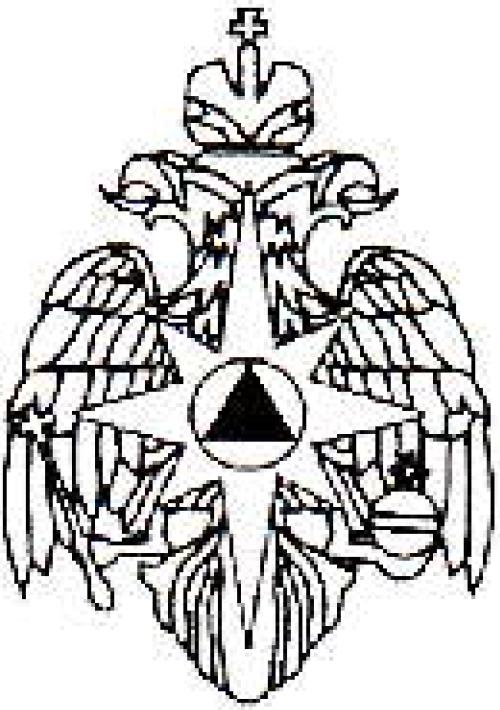 МЧС  РОССИИГЛАВНОЕ УПРАВЛЕНИЕ МИНИСТЕРСТВА РОССИЙСКОЙ ФЕДЕРАЦИИПО ДЕЛАМ ГРАЖДАНСКОЙ ОБОРОНЫ, ЧРЕЗВЫЧАЙНЫМ СИТУАЦИЯМ И ЛИКВИДАЦИИПОСЛЕДСТВИЙ СТИХИЙНЫХ БЕДСТВИЙПО КИРОВСКОЙ ОБЛАСТИЦентр управления в кризисных ситуацияхул. Р. Люксембург, 95, г. Киров, 610005Телефон: 64-35-87 Факс: 64-35-87 (код 8332)E-mail: gukir@gispo.ru МЧС  РОССИИГЛАВНОЕ УПРАВЛЕНИЕ МИНИСТЕРСТВА РОССИЙСКОЙ ФЕДЕРАЦИИПО ДЕЛАМ ГРАЖДАНСКОЙ ОБОРОНЫ, ЧРЕЗВЫЧАЙНЫМ СИТУАЦИЯМ И ЛИКВИДАЦИИПОСЛЕДСТВИЙ СТИХИЙНЫХ БЕДСТВИЙПО КИРОВСКОЙ ОБЛАСТИЦентр управления в кризисных ситуацияхул. Р. Люксембург, 95, г. Киров, 610005Телефон: 64-35-87 Факс: 64-35-87 (код 8332)E-mail: gukir@gispo.ru Руководителям Федеральных органовисполнительной властиКировской областиНачальнику управления защитынаселения и территорииадминистрации ПравительстваКировской областиГлавам администраций муниципальных образованийКировской областиРуководителям Федеральных органовисполнительной властиКировской областиНачальнику управления защитынаселения и территорииадминистрации ПравительстваКировской областиГлавам администраций муниципальных образованийКировской области10.05.2020№ 130-18-11                            На  № ______    от _______№ п/пРайонОПР (№ и дата распоряжения о введении)1.КумёнскийПостановлением администрации  Кумёнского  городского поселения от 10.04.2020 № 89 с  10.04.2020 по 10.06.20202ВятскополянскийПостановлением администрации  города Вятские Поляны от 28.04.2020 № 611 с  01.05.2020Итого22№п/пРайон (МО)НаселённыйпунктДатавведения карантина№постановленияЖивотное, контакт с людьми1Богородскийс. Ошлань12.03.2020Указ губернатора Кировской области № 43КРС2Богородскийс. Ошлань07.04.2020Указ губернатора Кировской области № 55енотовидная собакаИтого11